Отчет о работе общественной приемной губернатора Воронежской областив Грибановском  муниципальном районеза  апрель  месяц 2018 года13. Кто и когда проводил личный прием в общественной приемной.   И.о руководителя управления архитектуры и градостроительства области Еренков Андрей Александрович 6 апреля 2018 года  проводил личный прием граждан  в общественной приемной губернатора в Грибановском муниципальном районе   14. В какие поселения был выезд.Выезд был в Нижнекарачанское сельское поселение. 15. Наиболее актуальные проблемы, поднятые в ходе проведения приема. Актуальные проблемы - проблемы трудоустройства  в сельском поселении.16. Какое предприятие, организацию посетил руководитель. И.о. руководителя  управления архитектуры и градостроительства области . посетил  объект строительства дома интерната для престарелых и инвалидов в селе Нижний Карачан Грибановского муниципального района. 17. Какое количество людей участвовало во встрече.На встрече присутствовало  9  человек.18. Основные вопросы, заданные в ходе встречи.Сроки и качество  проведения работ по строительству и сдаче объекта дом интернат для престарелых и инвалидов в селе Нижний Карачан.Социально-экономическое развитие Воронежской области и Грибановского муниципального района.19. Конкретные примеры положительного решения вопроса, как в ходе личного приема, так и в течение отчетного периода: ликвидирована несанкционированная свалка в сельском поселении, заменены  электрические лампочки на уличном освещении, решен вопрос об отключении дополнительно установленных радиаторов в подъезде многоквартирного дома, оказывалась  юридическая помощь в решении вопросов.20. Наиболее актуальные проблемы, поднятые населением, органами местного самоуправления за отчетный период: социальное обеспечение и социальное страхование                                             (социальное обеспечение и социальное страхование (зарплаты, пенсии, пособия, трудовой стаж, установление инвалидности, социальное обслуживание, льготы, компенсации, материальная помощь малообеспеченным гражданам, многодетным семьям, одиноким матерям и т.д.).  экономики: природные ресурсы  и охрана окружающей среды, градостроительство и архитектура  (строительство объектов социальной сферы, обеспечение спортивным инвентарем и ремонт помещений спортзала, ремонт подъездных дорог и др.21. Примеры наличия конфликтов при рассмотрении обращений граждан (если таковые имели место).22. Размещение материалов о работе общественной приемной губернатора в районной газете, иных СМИ (если таковые имели место). В районной газете «Знамя труда» №  29  от 10.04.2018 года.23. Отражение в СМИ федерального и регионального уровня проблем муниципального района, городского округа (если таковые были освещены). 24. Вопросы взаимодействия с органами местного самоуправления, правоохранительными органами, общественными организациями и политическими партиями.25. Предложения по совершенствованию работы приемных губернатора в муниципальных районах, городских округах.26. Иные вопросы, замечания, предложения.Проведен прием граждан по личным вопросам   начальником территориального Управления Роспотребнадзора по Воронежской области в Борисоглебском городском округе, Поворинском, Новохоперском, Грибановском, Терновском районах.Руководителем общественной приемной губернатора проведен прием граждан по личным вопросам в  Кирсановском и Малогрибановском   сельских  поселениях. Принимала участие в расширенном еженедельном совещании, в праздничных мероприятиях, проводимых в районе.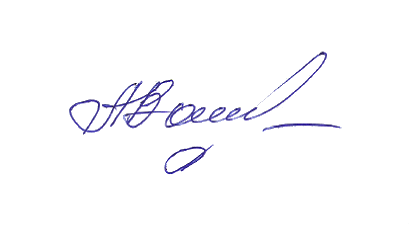 Руководитель общественной приемной          губернатора Воронежской области                                               А.М.Ванюкова                                              За месяцВсего за год 20181Принято граждан в общественных приемных (всего), из них:23881.1- заместителями губернатора, первыми заместителями председателя правительства, заместителями председателя правительства, руководителями ИОГВ, структурных подразделений правительства области6211.2- руководителями территориальных органов федеральных органов исполнительной власти1.3- руководителем общественной приемной17672Рассмотрено обращений (всего), из них:25962.0.1- заместителями губернатора, первыми заместителями председателя правительства, заместителями председателя правительства, руководителями ИОГВ, структурных подразделений правительства области8282.0.2- руководителями территориальных органов федеральных органов исполнительной власти2.0.3- руководителем общественной приемной17682.1Письменных, из них:242.1.1- зарегистрировано в общественной приемной2.1.2- направлено на регистрацию в правительство Воронежской области22.2Устных из них:23922.2.1- заместителями губернатора, первыми заместителями председателя правительства, заместителями председателя правительства, руководителями ИОГВ, структурных подразделений правительства области6242.2.2- руководителями территориальных органов федеральных органов исполнительной власти2.2.3- руководителем общественной приемной17683Решено положительно на месте (меры приняты)3123.1- заместителями губернатора, первыми заместителями председателя правительства, заместителями председателя правительства, руководителями ИОГВ, структурных подразделений правительства области13.2- руководителями территориальных органов федеральных органов исполнительной власти3.3- руководителем общественной приемной3114Разъяснено22845Отказано в решении по основаниям, предусмотренным действующим законодательством6Находятся на рассмотрении     38 7Государство, общество, политика:47.1Население Российской Федерации  (национальная политика и межнациональные отношения, переселение соотечественников, обустройство соотечественников переселенцев и т.д.)7.2Референдум. Выборы. Избирательная система.                                                         (участие в выборах, совершенствование избирательной системы и т.д.)7.3Общественные и религиозные объединения (деятельность общественных, политических и религиозных объединений и т.д.)7.4Основы государственного управления          (работа исполнительной и законодательной власти, органов местного самоуправления и т.д.)27.5Государственные награды. Высшие степени и знаки отличия. Почетные звания. Знаки, значки                                                           (праздники, памятные даты, юбилеи, увековечение памяти, порядок наименования и переименования и т.д.)7.6Обращения, заявления и жалобы граждан      (неполучение ответа,  действие бездействие при рассмотрении обращения, благодарности, приглашения, соболезнования, подарки, книги, фотографии, автографы и т.д.)27.7- другие вопросы по данной тематике8Жилищно-коммунальная сфера:7188.1Обеспечение граждан жилищем, пользование жилищным фондом, социальные гарантии в жилищной сфере138.2Коммунальное хозяйство                                    (перебои в электроснабжении, водоснабжении, газоснабжении, теплоснабжении, водоотведении и канализовании, в эксплуатации ливневой канализации, обращение с твердыми коммунальными отходами, несанкционированная свалка мусора, биоотходы и т.д.)      158.2.1субсидии, компенсации и иные меры социальной поддержки при оплате жилого помещения и коммунальных услуг8.2.2вопросы газификации, водоснабжения, благоустройства, содержание и строительство дорог18.2.3управляющие организации, товарищества собственников жилья и иные формы управления собственностью8.2.4оплата ЖКХ услуг, взносов в Фонд капитального ремонта      138.2.5содержание общего имущества             (канализация, вентиляция кровля, ограждающие конструкции, инженерное оборудование ,места общего пользования, придомовая территория и т.д.)468.3- другие вопросы по данной тематике9Оборона, безопасность, законность:229.1Статус военнослужащих, социальная защита военнослужащих, граждан уволенных с военной службы и членов их семей119.2Памятники воинам, воинские захоронения, мемориалы9.3Безопасность и охрана правопорядка (безопасность государства, общества, личности и т.д.)119.4- другие вопросы по данной тематике10Социальная сфера:93510.6Здравоохранение      1210.7Физическая культура и спорт. Туризм.210.5Образование. Наука. Культура10.5Культура      3610.1Семья                                                             (алиментные обязательства, заключения и прекращения брака, охрана семьи, материнства, отцовства и детства, права обязанности родителей, права обязанности супругов и т.д.)10.2Социальное обеспечение и социальное страхование                                             (социальное обеспечение и социальное страхование (зарплаты, пенсии, пособия, трудовой стаж, установление инвалидности, социальное обслуживание, льготы, компенсации, материальная помощь малообеспеченным гражданам, многодетным семьям, одиноким матерям и т.д.)22110.2.1Признание участником ВОВ. Льготы и меры социальной поддержки ветеранов ВОВ10.3Труд и занятость населения                     (вопросы труда и занятости населения и т.д.)2210.4- другие вопросы по данной тематике1211Экономика:73411.1Информация и информатизация11.2Природные ресурсы и охрана окружающей среды911.3Финансы                                                          (финансы, страхование и т.д.)111.3.1Денежная система и денежное обращение                              (деятельность микрофинансовых организаций, ломбардов, игорный бизнес, лотереи, платежные системы, расчеты наличными и т.д.)11.3.2Налоги и сборы211.4Хозяйственная деятельность                          Промышленность11.4.1Строительство11.4.2Градостроительство и архитектура             (строительство объектов социальной сферы, организация условий мест для массового отдыха, благоустройство (уличное освещение, озеленение, организация выгула собак, ремонт подъездных дорог и тротуаров), водоснабжение, канализование, электрификация, газификация и т.д.)61311.4.3Сельское хозяйство11.4.4Транспорт                                                  (дорожные знаки, городской, сельский и междугородний пассажирский транспорт, гаражи стоянки, утилизация старых автомобилей, тарифы,  сборы и льготы на транспортные услуги, транспортное обслуживание населения, эвакуация транспортных средств эксплуатация и сохранность автомобильных дорог и т.д.)411.4.5Связь                                                         (телефонная связь, качество оказания услуг связи, «интернет», почтовая связь,, доставка пенсий, пособий, коммунальных платежей, цифровое вещание, тарифы на услуги связи, оплата услуг связи, трансляция телеканалов и радиоканалов и т.д.)211.4.6Торговля                                                        (торговые точки, качество товаров, защита прав потребителей, продажа товаров, правила торговли и т.д.)     1311.4.7Общественное питание11.4.8Бытовое обслуживание населения (предприятия бытового обслуживания, ритуальные услуги, содержание кладбищ и т.д.)11.5- другие вопросы по данной тематикеКатегории гражданКоличествоПо возрастным группамПо возрастным группамПо возрастным группамПо половой принадлежностиПо половой принадлежностиКатегории гражданКоличествоДо 30 летОт 30 до 60 летСтарше 60 летмужчиныженщины12Принято граждан всего, из них:2313     1051812.1Работающие882612.2Безработные 12.3Пенсионеры 1331031012.4Студенты 12.5Многодетные семьи12.6Матери-одиночки12.7Инвалиды12.8Иные категории222